 Бесплатный транспорт – право каждого! 
C 1 октября 2013 билеты на проезд в общественном транспорте  подорожали. Теперь сотни тысяч людей вынуждены платить на 500 рублей больше за каждую поездку в общественном транспорте. Много это или мало? Сегодня повышение тарифа на проезд в два раза может показаться мелочью. А если завтра билет будет стоить 3000 или 5000 рублей – много это или мало? А ведь именно так в ближайшее время и произойдет. В результате общественный транспорт станет дорогим «удовольствием» для большинства рабочих и служащих нашего города – тех, кто вынужден ежедневно тратить часть своего небольшого дохода для поездок на работу и с работы.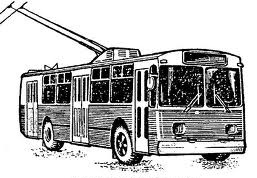 Политика правительства, которое повышает цены на проездные билеты, чтобы постепенно сделать автобусы, троллейбусы и трамваи «самоокупаемыми», социально несправедлива, экономически абсурдна и экологически безответственна. Эта политика несправедлива, потому что тем самым чиновники перекладывают транспортные расходы на бедные слои населения, для которых общественный транспорт – часто единственно возможное средство передвижения в городе. Эта политика экономически абсурдна, потому что для «достижения рентабельности» общественного транспорта придется бесконечно повышать тарифы, нанимать всё больше кондукторов и контролеров для борьбы с «зайцами», число которых предсказуемо возрастет. Прекрасно известно, что во всём мире общественный транспорт так или иначе получает общественные субсидии – сделать его самоокупаемым почти невозможно. Эта политика безответственна, так как наносит вред природе и здоровью людей, способствуя тому, чтобы более-менее обеспеченные люди пересаживались на личный автотранспорт. А это означает больше пробок, загазованности, аварий на дорогах.Если вы не согласны с такой политикой, то начинайте действовать. Это не так сложно. Во-первых, проявляйте солидарность с безбилетниками, никогда не давая их в обиду и всегда оставляя при выходе из транспорта использованный талончик (если он у вас есть). Во-вторых, пропагандируйте идею бесплатного общественного транспорта для всех. Бесплатный транспорт – это возможно! Мы редко задумываемся о том, почему, например, нам не нужно индивидуально платить за пользование библиотеками, тротуарами или парками города, хотя на них тоже тратятся деньги. Мы все считаем это нормой. Такой же нормой может и должен стать бесплатный общественный транспорт. В развитых странах, таких как США, Швеция, Германия, Эстония, Бельгия, существуют десятки городов, где бесплатный проезд для всех уже стал реальностью. Если учесть что в Минске население скоро превысит 2 млн. человек, это может показаться нереальным, но хотя бы для зарегистрированных жителей столицы это вполне выполнимые условия. И хотя бы прекратить рост цен за проезд на всех видах транспорта это уж точно не из ряда фантастики! Бесплатный транспорт выгоден всем! В развитом и доступном общественном транспорте в равной степени нуждаются все: предприятия, городская инфраструктура, окружающая среда и все жители, включая тех, кто чаще пользуется личным автомобилем. И финансировать его должны не только жители, но и предприятия города, путем взносов в управляемый самими горожанами фонд развития общественного транспорта. Величина этих взносов будет мизером по сравнению с тем, что мы вынуждены платить уже сейчас.   http://revbel.org                 
  http://belarus.indymedia.org Бесплатный транспорт – право каждого! 
C 1 октября 2013 билеты на проезд в общественном транспорте  подорожали. Теперь сотни тысяч людей вынуждены платить на 500 рублей больше за каждую поездку в общественном транспорте. Много это или мало? Сегодня повышение тарифа на проезд в два раза может показаться мелочью. А если завтра билет будет стоить 3000 или 5000 рублей – много это или мало? А ведь именно так в ближайшее время и произойдет. В результате общественный транспорт станет дорогим «удовольствием» для большинства рабочих и служащих нашего города – тех, кто вынужден ежедневно тратить часть своего небольшого дохода для поездок на работу и с работы.Политика правительства, которое повышает цены на проездные билеты, чтобы постепенно сделать автобусы, троллейбусы и трамваи «самоокупаемыми», социально несправедлива, экономически абсурдна и экологически безответственна. Эта политика несправедлива, потому что тем самым чиновники перекладывают транспортные расходы на бедные слои населения, для которых общественный транспорт – часто единственно возможное средство передвижения в городе. Эта политика экономически абсурдна, потому что для «достижения рентабельности» общественного транспорта придется бесконечно повышать тарифы, нанимать всё больше кондукторов и контролеров для борьбы с «зайцами», число которых предсказуемо возрастет. Прекрасно известно, что во всём мире общественный транспорт так или иначе получает общественные субсидии – сделать его самоокупаемым почти невозможно. Эта политика безответственна, так как наносит вред природе и здоровью людей, способствуя тому, чтобы более-менее обеспеченные люди пересаживались на личный автотранспорт. А это означает больше пробок, загазованности, аварий на дорогах.Если вы не согласны с такой политикой, то начинайте действовать. Это не так сложно. Во-первых, проявляйте солидарность с безбилетниками, никогда не давая их в обиду и всегда оставляя при выходе из транспорта использованный талончик (если он у вас есть). Во-вторых, пропагандируйте идею бесплатного общественного транспорта для всех. Бесплатный транспорт – это возможно! Мы редко задумываемся о том, почему, например, нам не нужно индивидуально платить за пользование библиотеками, тротуарами или парками города, хотя на них тоже тратятся деньги. Мы все считаем это нормой. Такой же нормой может и должен стать бесплатный общественный транспорт. В развитых странах, таких как США, Швеция, Германия, Эстония, Бельгия, существуют десятки городов, где бесплатный проезд для всех уже стал реальностью. Если учесть что в Минске население скоро превысит 2 млн. человек, это может показаться нереальным, но хотя бы для зарегистрированных жителей столицы это вполне выполнимые условия. И хотя бы прекратить рост цен за проезд на всех видах транспорта это уж точно не из ряда фантастики! Бесплатный транспорт выгоден всем! В развитом и доступном общественном транспорте в равной степени нуждаются все: предприятия, городская инфраструктура, окружающая среда и все жители, включая тех, кто чаще пользуется личным автомобилем. И финансировать его должны не только жители, но и предприятия города, путем взносов в управляемый самими горожанами фонд развития общественного транспорта. Величина этих взносов будет мизером по сравнению с тем, что мы вынуждены платить уже сейчас.   http://revbel.org                 
  http://belarus.indymedia.org